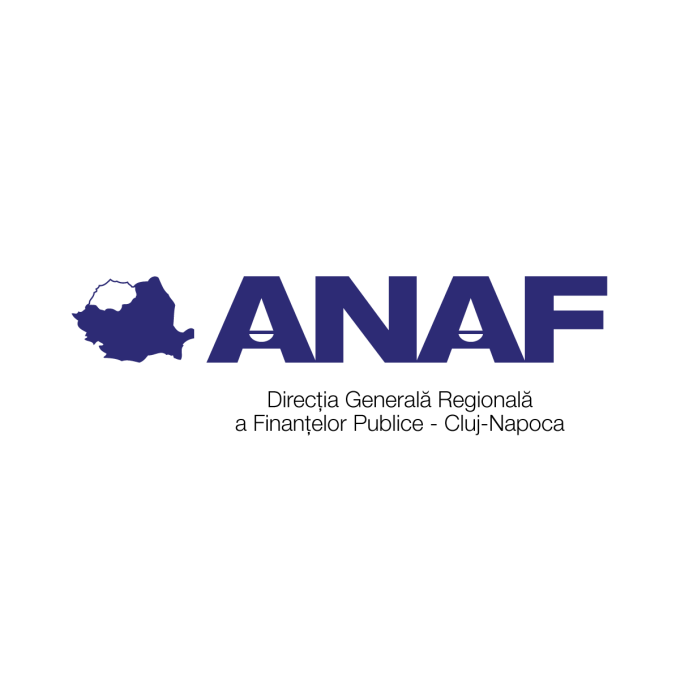 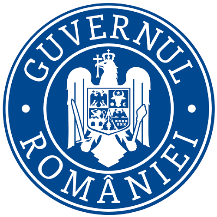 MINISTERUL FINANȚELOR       Agenția Națională de Administrare FiscalăDirecția Generală Regională a Finanțelor Publice Cluj-NapocaServiciul Asistență pentru ContribuabiliNr. CJR_DEC- 4072/07.06.2022Către            :  Directia Generala Regionala a Finantelor Publice Cluj-Napoca                        Compartimentul de Comunicare, Relatii Publice si Mass Media          În atenţia	:Domnului Radu Alin, consilier superior Ref.		:Adresa nr. CJR-DGR 18641/06.09.2019De la	:Direcția Generală Regională a Finanțelor Publice Cluj- NapocaServiciul Asistență pentru ContribuabiliStimate domn,	Urmare  adresei Dvs. nr.  CJR-DGR 18641/06.09.2019, vă transmitem alăturat modificările legislative cu caracter general și specific, pe diferite tipuri de activități, publicate în Monitorul Oficial, în luna mai 2022:1.Ordinul președintelui Agenției Naționale de Administrare Fiscală nr. 802 din data de 03 Mai 2022 privind stabilirea bunurilor cu risc fiscal ridicat transportate rutier care fac obiectul monitorizării prin Sistemul RO e-Transport (Monitorul Oficial nr. 430 din data de 03.05.2022),au fost stabilite bunurile cu risc fiscal ridicat transportate rutier care fac obiectul monitorizării prin Sistemul RO e-Transport, astfel cum sunt prevăzute în anexa la ordin.2.Ordinul ministrului finanțelor nr. 1073/2022 din 29 aprilie 2022 privind aprobarea Convenţiei de implementare a Programului RURAL INVEST ( Monitorul Oficial nr.426 din data de 03.05.2022), reglementează că:Recuperarea creanţelor bugetare rezultate din plata garanţiilor acordate în cadrul Programului se face de către organele fiscale competente ale Agenţiei Naţionale de Administrare Fiscală conform dispoziţiilor Legii nr. 207/2015 privind Codul de procedură fiscală, cu modificările şi completările ulterioare.Pentru sumele rezultate din executarea garanţiilor, plătite de M.F., debitorul beneficiar al finanţării garantate datorează dobânzi şi penalităţi de întârziere, calculate de către organele fiscale competente ale Agenţiei Naţionale de Administrare Fiscală în conformitate cu prevederile Legii nr. 207/2015 privind Codul de procedură fiscală, cu modificările şi completările ulterioare, începând cu ziua următoare datei plăţii sumei rezultate din plata garanţiei de stat şi până la data stingerii, inclusiv, şi sunt recuperate de către acestea.Garanţiile legale prevăzute la art. 10 alin. (1) din O.U.G. nr. 24/2022 se execută de către Agenţia Naţională de Administrare Fiscală conform procedurii reglementate de Legea nr. 207/2015, cu modificările şi completările ulterioare.3. Ordinul preşedintelui Agenţiei Naţionale de Administrare Fiscală nr. 493/2022 pentru aprobarea Procedurii privind recalcularea din oficiu de către organul fiscal a contribuţiei de asigurări sociale de sănătate, precum şi a modelului şi conţinutului formularului „Referat privind recalcularea contribuţiei de asigurări sociale de sănătate"(Monitorul Oficial nr. 460 din 09 Mai 2022), prevede urmatoarele:procedura privind recalcularea din oficiu de către organul fiscal a CASS,conform anexa 1.   modelul şi conţinutul formularului "Referat privind recalcularea contribuţiei de asigurări sociale de sănătate", prevăzut în anexa nr. 2.4. Ordinul preşedintelui Agenţiei Naţionale de Administrare Fiscală nr. 878/2022 privind stabilirea mijloacelor electronice de transmitere la distanţă a actelor de executare şi a procedurii de comunicare a acestora (Monitorul Oficial nr. 466 din 10 Mai 2022), reglementează  următoarele :►Procedura de comunicare prin mijloace electronice de transmitere la distanţă către    instituțiile de credit a actelor de executare silită, precum şi condiţiile în care aceasta se realizează - Anexa nr.1 la ordin;  	 ► aprobă modelele, precum şi modul de difuzare, utilizare şi de păstrare a următoarelor formulare:    	 1. adresă pentru înştiinţarea instituţiilor de credit privind sumele rămase de recuperat, ca urmare a stingerilor efectuate, din popririle înfiinţate prin mijloace electronice de transmitere la distanţă, prevăzută în anexa nr. 3;   	 2. adresă privind comunicarea motivelor pentru care nu au fost înregistrate măsurile dispuse prin documentele comunicate de A.N.A.F., prevăzută în anexa nr. 4; 	 3. adresă privind comunicarea sumelor pe care le poate plăti instituţia de credit, prevăzută în anexa nr. 5;   	 4. ordonanţare de plată, prevăzută în anexa nr. 6;   	 5. referat privind nevirarea de către instituţia de credit a sumei cuprinse în ordonanţarea de plată, prevăzut în anexa nr. 7.      5. Ordonanţa de urgenţă a Guvernului nr. 63/2022 privind unele măsuri temporare pentru acordarea de sprijin material categoriilor de persoane aflate în situaţii de risc de deprivare materială şi/sau risc de sărăcie extremă, suportate parţial din fonduri externe nerambursabile, precum şi unele măsuri de distribuire a acestuia (Monitorul Oficial nr. 468 din 10 Mai 2022), reglementeaza urmatoarele aspecte cu privire la:măsuri temporare, constând în acordarea, până la data de 31 decembrie 2022, a unui sprijin material, denumit Sprijin pentru România, pentru anumite categorii de persoane vulnerabile prevăzute de prezenta ordonanţă de urgenţă.sprijinul material pentru categoriile de persoane vulnerabile prevăzute de prezenta ordonanţă de urgenţă are drept scop compensarea unei părţi din cheltuielile cu hrana pentru asigurarea traiului zilnic, prin acordarea unor tichete sociale pe suport electronic, pentru achiziţionarea de produse alimentare şi/sau pentru asigurarea de mese calde.Ordinul ministrului finanţelor nr. 1112/2022 pentru abrogarea Ordinului ministrului finanţelor publice nr. 1.665/2020 privind stabilirea mijloacelor electronice de transmitere la distanţă a actelor de executare şi a procedurii de comunicare a acestora (Monitorul Oficial nr. 469 din 11 Mai 2022).7.Ordonanţa de urgenţă a Guvernului nr. 65/2022 privind reglementarea unor măsuri pentru stingerea unor obligaţii fiscale şi bugetare ale Societăţii Naţionale de Transport Feroviar de Marfă „C.F.R. Marfă" — S.A. (Monitorul Oficial nr. 476 din 12 Mai 2022)8.Ordinul preşedintelui Agenţiei Naţionale de Administrare Fiscală nr. 776/ 2022 privind modificarea Ordinului preşedintelui Agenţiei Naţionale de Administrare Fiscală nr.  3.845/2015  pentru aprobarea  procedurilor de înregistrare/modificare a domiciliului fiscal, precum şi pentru aprobarea modelului şi conţinutului unor formulare, precum şi pentru modificarea altor acte normative (Monitorul Oficial nr. 477 din 13 mai 2022)  :- modifica procedura de înregistrare/modificare a domiciliului fiscal în cazul contribuabililor care au obligația înregistrării în registrul comerțului și a procedurii de înregistrare/modificare a domiciliului fiscal în cazul contribuabililor care trebuie să solicite înregistrarea la organele fiscale,potrivit noilor prevederi legale  aduse Codului de procedura fiscala prin OG nr.11/2021;- actualizeaza procedura de modificare a domiciliului fiscal al contribuabililor supuși înregistrării în registrul comerțului, în cazul în care domiciliul fiscal este stabilit la sediul social, aprocedurii de modificare a domiciliului fiscal pentru persoanele fizice care dețin cod numeric personal, a procedurii de modificare a domiciliului fiscal pentru persoanele fizice care dețin codnumeric personal, în cazul în care domiciliul fiscal este stabilit la domiciliu, a procedurii de înregistrare/modificare din oficiu a domiciliului fiscal al contribuabilului, precum și a formularului “Decizie de înregistrare/modificare a domiciliului fiscal”, în conformitate cu prevederile Ordinului președintelui Agenției Naționale de Administrare Fiscală nr.1699/2021 pentru aprobarea formularelor de înregistrare fiscală a contribuabililor și a tipurilor de obligații fiscale care formează vectorul fiscal.9. Ordinul preşedintelui Agenţiei Naţionale de Administrare Fiscală nr. 856/ 2022 privind modificarea Ordinului preşedintelui Agenţiei Naţionale de Administrare Fiscală nr. 587/2016 pentru aprobarea modelului şi conţinutului formularelor utilizate pentru declararea impozitelor şi taxelor cu regim de stabilire prin autoimpunere sau reţinere la sursă (Monitorul Oficial nr. 482 din 13 mai 2022):►Modifica pozitia 80 “Impozitul pe venitul suplimentar realizat de producătorii de energie electrică”din  Nomenclatorul obligaţiilor de plată la bugetul de stat, in concordanta cu noile reglementari din OUG nr.27/2022 privind măsurile aplicabile clienţilor finali din piaţa de energie electrică şi gaze naturale în perioada 1 aprilie 2022 - 31 martie 2023, precum şi pentru modificarea şi completarea unor acte normative din domeniul energiei.Modifica instrucţiunile de completare a formularului 100 «Declaraţie privind obligaţiile de plată la bugetul de stat», cod 14.13.01.99/bs" .      10. Ordinul ministrului finanţelor nr. 1.021/2022 privind aprobarea Instrucţiunilor pentru aplicarea titlului VIII din Legea nr. 207/2015 privind Codul de procedură fiscală (Monitorul Oficial nr. 482 din 13 mai 2022):	► reglementează competenta de solutionare a contestatiilor ,precum si organizarea  acesteia atat la nivel  central,cat si regional.11. Ordinul ministrului finanțelor nr. 1.113/2022, pentru completarea Procedurii de aplicare a măsurilor de restructurare a obligațiilor bugetare restante, aprobată prin Ordinul ministrului finanțelor publice nr. 2.810/2019 (Monitorul Oficial nr. 483 din 16 Mai 2022)     S-au introdus prevederi noi referitoare la faptul că pot face obiectul restructurării și obligațiile de plată, reprezentând taxa pe valoarea adăugată cu scadențe anterioare datei de 31 decembrie 2020 inclusiv și care rezultă din înscrierea în rândurile de regularizări din decontul de TVA a taxei colectate, precum și a taxei deductibile, prin care se corectează taxa pe valoarea adăugată cu scadențe anterioare datei de 31 decembrie 2020 inclusiv;    Reglemenentează că, ori de câte ori se face o regularizare, în scopul stabilirii obligațiilor de plată accesorii ce pot face obiectul restructurării, debitorii trebuie să detalieze în planul de restructurare informațiile cu privire la taxa pe valoarea adăugată înscrisă pe rândul de regularizare, cu precizarea perioadei fiscale, a scadenței, precum și a sumei aferente.12. Ordinul ministrului finanțelor nr. 1.108/2022 privind modificarea Ordinului ministrului finanțelor publice nr. 105/2016 pentru aprobarea Normelor privind scutirea de la plata taxei pe valoarea adăugată și a accizelor pentru importurile definitive ale anumitor bunuri, prevăzută la art. 293 alin. (1) lit. d) și art. 395 alin. (7) din Legea nr. 227/2015 privind Codul fiscal, precum și a Procedurii privind autorizarea unor organisme pentru a importa bunuri în regim de scutire (Monitorul Oficial nr. 486 din 16 Mai 2022), reglementează următoarele:    competența pentru ducerea la îndeplinire a prevederilor Ordinului ministrului finanțelor publice nr. 105/2016 revine Ministerului Finanţelor, prin direcţia cu atribuţii în elaborarea legislaţiei în domeniul TVA şi Autorității Vamale Române, prin unitățile sale subordonate (până la data modificării, organul fiscal competent a fost Ministerul Finanţelor, prin direcţia cu atribuţii în elaborarea legislaţiei în domeniul TVA și ANAF, prin unitățile subordonate);     au fost modificate Anexa nr.1 și Anexa nr. 2 la Ordinul ministrului finanțelor publice nr. 105/2016, cu privire la organul fiscal competent pentru autorizare unor organisme pentru a importa bunuri în regim de scutire, respectiv Autoritatea Vamală Română, prin unitățile sale subordonate.13. Legea nr. 135/2022 pentru modificarea și completarea unor acte normative (Monitorul Oficial nr. 489 din 17Mai 2022)Modifică Legea nr. 227/2015 privind Codul fiscal cu modificările și completările ulterioare, astfel:a fost modificat art. 60 pct. 5 lit d) în sensul că scutirea în sectorul construcțiilor se aplică potrivit procedurii aprobate prin ordin al ministrului finanțelor, iar Declarația privind obligațiile de plată a contribuțiilor sociale, impozitului pe venit și evidența nominală a persoanelor asigurate reprezintă declarație pe propria răspundere pentru îndeplinirea condițiilor de aplicare a scutirii;a fost abrogată lit. f) de la art. 60 pct.5; au fost introduse prevederi, potrivit cărora persoanele fizice care realizează venituri din salarii și asimilate salariilor prevăzute la art. 76 alin. (1) - (3), ca urmare a desfășurării activității în sectorul agricol și în industria alimentară, pentru activitatea desfășurată în România, beneficiază până la 31 decembrie 2028 inclusiv, de scutirea de la plata impozitului pe veniturile din salarii și a contribuţiei de asigurări sociale de sănătate precum și de reducerea cotei contribuţiei de asigurări sociale cu 3,75 puncte procentuale, dacă sunt îndeplinite cumulativ condițiile prevăzute la art. 60 pct.7 din Codul fiscal;reglementează că persoanele fizice care realizează venituri din salarii și asimilate salariilor din domeniile construcții, agricol și în industria alimentară pot opta pentru plata cotei de 3,75% datorate la fondul de pensii administrat privat.Opțiunea se depune în scris, la angajator, acesta reținând contribuția aferentă potrivit prevederilor legale;reglementează că angajatorii care desfășoară activități în sectorul agricol și în industria alimentară și care se încadrează în condițiile prevăzute la art. 60 pct. 7, până la 31 decembrie 2028 inclusiv, beneficiază de reducerea cotei contribuției asiguratorii pentru muncă la nivelul cotei care se face venit la Fondul de garantare pentru plata creanțelor salariale constituit în baza Legii nr. 200/2006 privind constituirea și utilizarea Fondului de garantare pentru plata creanțelor salariale.Reglementează că:persoanele fizice care desfășoară activități în sectorul agricol și în industria alimentară și care se încadrează în condițiile prevăzute la art. 60 pct. 7 din Legea nr. 227/2015 privind Codul fiscal, cu modificările și completările ulterioare, sunt asigurate până la 31 decembrie 2028 inclusiv în sistemul asigurărilor sociale de sănătate fără plata contribuției;persoanele fizice beneficiază, până la 31 decembrie 2028 inclusiv, de drepturile acordate din sistemul asigurărilor pentru accidente de muncă și boli profesionale, sistemul asigurărilor pentru șomaj, conform legislației în vigoare, inclusiv de concedii și indemnizații de asigurări sociale de sănătate, fără plata de către angajatori a contribuției asiguratorii pentru muncă prevăzute de Legea nr. 227/2015 privind Codul fiscal;perioadele lucrate în sectorul agricol și în industria alimentară de către persoanele fzice constituie stagiu de cotizare pentru stabilirea dreptului la indemnizație de șomaj și indemnizație pentru incapacitate temporară de muncă acordate în conformitate cu legislația în vigoare.Prevede că:pentru sectorul agricol și în industria alimentară, salariul de bază minim brut pe țară garantat în plată va fi de minimum 3.000 lei lunar, fără a include indemnizațiile, sporurile și alte adaosuri, pentru un program normal de lucru în medie de 167,333 ore pe lună, reprezentând în medie 17,928 lei/oră;nerespectarea prevederilor referitoare la nivelul salariul de bază minim brut pe țară de către societăți constituie contravenție și se sancționează potrivit dispozițiilor art. 260 alin. (1) lit. a) din Legea nr. 53/2003, republicată, cu modificările și completările ulterioare, și atrage anularea acordării facilităților fiscale.reglementează că ordinele ministrului finanțelor privind procedura de acordare a scutirilor se emit în termen de 30 de zile de la publicarea Legii nr.135/2022.reglementează că legea intră în vigoare la 3 zile de la data publicării în Monitorul Oficial al României, Partea I, și se aplică începând cu veniturile aferente lunii iunie 2022.14. Legea nr.139/2022 pentru aprobarea Ordonanței de urgență a Guvernului nr. 120/2021 privind administrarea, funcționarea și implementarea sistemului național privind factura electronică RO e-Factura și factura electronică în România, precum și pentru completarea Ordonanței Guvernului nr. 78/2000 privind omologarea, eliberarea cărții de identitate a vehiculului și certificarea autenticității vehiculelor rutiere în vederea introducerii pe piață, punerii la dispoziție pe piață, înmatriculării sau înregistrării în România, precum și supravegherea pieței pentru acestea (Monitorul Oficial nr. 490 din 17 Mai 2022), reglementează următoarele:în situația în care factura electronică transmisă respectă structura prevăzuta la art. 4 alin.(1) din Ordonanța de urgență a Guvernului nr. 120/2021, se aplică sigiliul electronic al Ministerului Finanațelor și se comunică de îndată destinatarului.Aplicarea sigiliului electronic al Ministerului Finanațelor atestă primirea acesteia în sistemul național privind factura electronică RO e-factura.începând cu data de 1 iulie 2022, operatorii economici stabiliţi în România conform art. 266 alin. (2) din Legea nr. 227/2015 privind Codul fiscal, cu modificările şi completările ulterioare, au obligaţia, în relaţia B2G, definită conform art. 2 alin. (1) lit. m) din Ordonanţa de urgenţă a Guvernului nr. 120/2021, precum şi pentru completarea Ordonanţei Guvernului nr. 78/2000, să emită facturi electronice şi să le transmită prin sistemul naţional privind factura electronică RO e-Factura.categoriile de operatori economici stabiliţi în România conform art. 266 alin. (2) din Codul fiscal, care au obligaţia de a emite facturi electronice în relaţia B2B şi de a le transmite prin sistemul naţional privind factura electronică RO e-Factura, precum şi data de la care intervine această obligaţie se stabilesc prin ordin al preşedintelui Agenţiei Naţionale de Administrare Fiscală.Ordinul se emite în termen de 30 de zile de la data adoptării Deciziei de autorizare a României să aplice o măsură specială de derogare de la articolele 178, 218 şi 232 din Directiva 2006/112/CE a Consiliului din 28 noiembrie 2006 privind sistemul comun al taxei pe valoarea adăugată, cu modificările ulterioare, 15.Ordonanța de urgență nr. 67/2022, privind unele măsuri fiscale, precum și pentru modificarea și completarea art. 59 din Legea nr. 207/2015 privind Codul de procedură fiscală (Monitorul Oficial nr. 494 din 18  Mai 2022),  Reglementează că:       - începând cu data de 1 iunie 2022, în cazul salariaților care desfășoară activitate în baza contractului individual de muncă, încadrați cu normă întreagă, la locul unde se află funcția de bază, nu se datorează impozit pe venit și contribuții sociale obligatorii pentru o sumă de 200 de lei,reprezentând venituri din salarii și asimilate salariilor în următoarele situații:a) angajatorii majorează voluntar, oricând în perioada 1 iunie-31 decembrie 2022 inclusiv, nivelul salariului de bază lunar brut cu suma de 200 de lei, respectiv de la 2.550 de lei la 2.750 de lei, pentru salariații care desfășoară activitate în baza contractelor individuale de muncă, în executare la data de 1 iunie 2022, ce prevăd un nivel al salariului de bază lunar brut la aceeași dată, fără a include sporuri și alte adaosuri, egal cu nivelul salariului minim brut pe țară garantat în plată stabilit prin Hotărârea Guvernului nr. 1.071/2021; b) nivelul salariului de bază lunar brut stabilit potrivit contractului individual de muncă, fără a include sporuri și alte adaosuri, este de 2.750 de lei, în cazul persoanelor nou-angajate în perioada 1 iunie-31 decembrie 2022 inclusiv.-suma de 200 de lei nu se ia în calcul pentru aplicarea deducerilor personale.-regimul fiscal de mai sus, se aplică în perioada în care salariul majorat/de încadrare, după    caz,este menținut/stabilit la nivelul de 2.750 de lei, pentru veniturile din salarii și asimilate salariilor realizate în perioada 1 iunie-31 decembrie 2022 inclusiv.-măsura nu se aplică pentru personalul salarizat potrivit Legii-cadru nr. 153/2017 privind salarizarea personalului plătit din fonduri publice, cu modificările şi completările ulterioare.Completează art. 59 din Legea nr.207/2015 privind Codul de procedură fiscală, astfel:în scopul asigurării conformării voluntare furnizorii de servicii poştale de trimitere contra ramburs sunt obligați, sub rezerva respectării inviolabilităţii secretului corespondenţei, să furnizeze lunar organului fiscal central informaţii referitoare la trimiterile poştale care au ca particularitate achitarea de către destinatar expeditorului, prin intermediul reţelei poştale, a contravalorii bunului care face obiectul trimiterii poştale înregistrate;furnizorii de servicii poştale informează persoanele ale căror date cu caracter personal sunt prelucrate privind transmiterea acestora către organul fiscal central;furnizarea informaţiilor se face prin completarea unei declaraţii pe propria răspundere de către furnizorii de servicii poştale de trimitere contra ramburs.16. Legea nr. 142/2022 pentru modificarea şi completarea Legii nr. 227/2015 privind Codul fiscal (Monitorul Oficial nr. 502 din 23 Mai 2022),Modificări şi completări aduse Codului fiscal:- art. 92, lit.b) a fost modificat, în sensul că, sunt considerate ca fiind obţinute din România, indiferent dacă sunt primite în România sau în străinătate, veniturile din operaţiuni cu instrumente financiare derivate, astfel cum sunt definite la art. 7 pct. 23, realizate printr-un intermediar definit potrivit legislaţiei în materie, rezident fiscal român sau nerezident care are în România un sediu permanent ce are calitatea de intermediar, la care persoana fizică are deschis contul.Astfel, în categoria intermediarilor definiţi potrivit legislaţie în materie au fost introduşi şi nerezidenţii care au în România un sediu permanent şi care au calitatea de intermediar.a fost introdus art. 95^1 care prevede stabilirea venitului din operaţiuni cu instrumentele financiare derivate, care nu sunt efectuate prin intermediari definiţi potrivit legislaţiei în materie; s-au abrogat alin. (3) şi alin.(4) ale art. 96 referitoare la obligaţiile intermediarilor, societăţilor de administrare a investiţiilor sau societăţilor de investiţii autoadministrate, administratorilor de fonduri de investiţii alternative, rezidenţi fiscali români, care efectuează tranzacţiile prevăzute la art. 94 şi 95, atât pentru veniturile obţinute din România, cât şi pentru cele obţinute din străinătate;s-a introdus art.96^1 - Stabilirea obligaţiilor intermediarilor definiţi potrivit legislaţiei în materie, societăţilor de administrare a investiţiilor, societăţilor de investiţii autoadministrate şi administratorilor de fonduri de investiţii alternative, rezidenţi fiscali români sau nerezidenţi care au în România un sediu pernianent ce are calitatea de intermediar;la art. 97, după alin. (8) s-au introdus cinci noi alineate, alineatele (8^1) -(8^5) care reglementează următoarele:Veniturile sub forma câştigurilor din transferul titlurilor de valoare şi din operaţiuni cu instrumente financiare derivate, determinate conform art. 94 şi 95, pentru transferuri/operaţiuni efectuate prin entităţile prevăzute la art. 96^1 alin. (1), se impun prin reţinere la sursă astfel:a) în cazul titlurilor de valoare:prin aplicarea unei cote de 1% asupra fiecărui câştig din transferul titlurilor de valoare care au fost dobândite şi înstrăinate într-o perioadă mai mare de 365 de zile, inclusiv, de la data dobândirii;prin aplicarea unei cote de 3% asupra fiecărui câştig din transferul titlurilor de valoare care au fost dobândite şi înstrăinate într-o perioadă mai mică de 365 de zile de la data dobândirii;b) în cazul operaţiunilor cu instrumente financiare derivate:prin aplicarea unei cote de 1% asupra fiecărui câştig din efectuarea de operaţiuni cu instrumente financiare derivate deţinute o perioadă mai mare de 365 de zile, inclusiv, de la data dobândirii;prin aplicarea unei cote de 3% asupra fiecărui câştig din efectuarea de operaţiuni cu instrumente financiare derivate deţinute o perioadă mai mică de 365 de zile de la data dobândirii. Pentru determinarea perioadei în care au fost deţinute se consideră că titlurile de valoare şi instrumentele financiare sunt înstrăinate/răscumpărate în aceeaşi ordine în care au fost dobândite, respectiv primul intrat - primul ieşit, pe fiecare simbol.   ♦ Pentru calculul câştigului, valoarea fiscală se determină prin aplicarea metodei preţului mediu ponderat, cuprinzând şi costurile aferente transferului/operaţiunii, pe fiecare simbol, indiferent de perioada de deţinere.    ♦ Obligaţia calculării şi reţinerii la sursă a impozitului pe venit revine entităţilor prevăzute la art. 96^1 alin. (1), la fiecare transfer/operaţiune;   ♦ Impozitul pe venit calculat şi reţinut la sursă se declară şi se virează la bugetul de stat de către entităţile prevăzute la art. 96^1 alin. (1) până la data de 25 inclusiv a lunii următoare celei în care a fost reţinut şi este impozit final;  ♦ Pierderile obţinute din transferul titlurilor de valoare şi din operaţiuni cu instrumente financiare derivate, efectuate prin entităţile prevăzute la art. 96^1 alin. (1), după caz, nu se reportează şi nu se compensează, acestea reprezentând pierderi definitive ale contribuabilului.Au fost stabilite dispoziţii tranzitorii în vedere determinării impozitului pe venit datorat în cazul transferului titlurilor de valoare/operaţiunilor cu instrumente financiare derivate urmare modificărilor intervenite, astfel:a) pentru anul fiscal cuprins între 1 ianuarie 2022 -31 decembrie 2022, inclusiv, se procedează după cum urmează:pentru câştigurile/pierderile aferente perioadei, obligaţiile fiscale sunt cele în vigoare la data realizării câştigului/înregistrării pierderii;pierderea netă obţinută din transferul titlurilor de valoare şi din operaţiuni cu instrumente financiare derivate care nu au fost efectuate prin entităţile prevăzute la art. 96^1 alin. (1), aferentă anului fiscal 2022, respectiv perioadei cuprinse între 1 ianuarie 2022 -31 decembrie 2022, inclusiv, se reportează şi se compensează, potrivit regulilor de reportare;b) în cazul transferului titlurilor de valoare şi operaţiunilor cu instrumente financiare derivate, efectuate prin entităţile prevăzute la art. 96 ^1 alin. (1), dobândite anterior datei de 1 ianuarie 2023, impozitul se calculează astfel:prin aplicarea unei cote de 3% asupra câştigului realizat începând cu data de 1 ianuarie 2023, pentru cele deţinute o perioadă mai mică de 365 de zile de la data dobândirii;prin aplicarea unei cote de 1% asupra câştigului determinat potrivit legii, realizat începând cu data de 1 ianuarie 2023, pentru cele deţinute o perioadă mai mare de 365 de zile, inclusiv, de la data dobândirii;c) pierderile obţinute şi necompensate până la data de 1 ianuarie 2023 din transferul titlurilor de valoare şi din operaţiuni cu instrumente financiare derivate efectuate prin entităţile prevăzute la art. 96^1 alin. (1) nu se reportează, acestea reprezentând pierderi definitive ale contribuabilului indiferent de data la care au fost înregistrate.art. 230 alin.(5) a fost modificat, în sensul că entităţile prevăzute la art. 96^1 alin. (1) prin care persoanele fizice nerezidente obţin venituri din transferul titlurilor de valoare emise de rezidenţi români au obligaţia să calculeze, să reţină la sursă, să declare şi să plătească impozitul pe venit, conform art. 97 alin. (8^1) - (8^5), pentru persoana fizică nerezidentă care nu face dovada rezidenţei într-un stat cu care România are încheiată convenţie de evitare a dublei impuneri;Reglementează că legea intră în vigoare de la data de 1 ianuarie 202317. Ordinul preşedintelui Agenţiei Naţionale de Administrare Fiscală nr. 970/2022 pentru abrogarea Ordinului preşedintelui Agenţiei Naţionale de Administrare Fiscală nr. 2.554/2016 privind aprobarea Procedurii de autorizare a importurilor de bunuri în regim de scutire de taxe vamale de către organizaţii sau instituţii în aplicarea dispoziţiilor art. 43—53, art. 57-59, art. 61—80 şi ale art. 82 din Regulamentul (CE) nr. 1.186/2009 al Consiliului din 16 noiembrie 2009 de instituire a unui regim comunitar de scutiri de taxe vamale (Monitorul Oficial nr. 517 din 26 Mai 2022)se abrogă Ordinului preşedintelui Agenţiei Naţionale de Administrare Fiscală nr. 2.554/2016 privind aprobarea Procedurii de autorizare a importurilor de bunuri în regim de scutire de taxe vamale de către organizaţii sau instituţii în aplicarea dispoziţiilor art. 43-53, art. 57-59, art. 61-80 şi ale art. 82 din Regulamentul (CE) nr. 1.186/2009 al Consiliului din 16 noiembrie 2009 de instituire a unui regim comunitar de scutiri de taxe vamale18. Ordinul preşedintelui Agenţiei Naţionale de Administrare Fiscală nr. 1.000/2022, privind aprobarea procedurilor de anulare a obligaţiilor fiscale ce fac obiectul prevederilor art. I din Legea nr. 72/2022 pentru anularea unor obligaţii fiscale şi pentru modificarea unor acte normative (Monitorul Oficial nr. 517 din 26 Mai 2022), reglementează următoarele:aprobă procedura privind întocmirea şi transmiterea de către structura de inspecţie fiscală a listei cu obligaţiile fiscale ce pot face obiectul anulării, individualizate în decizii de impunere emise şi comunicate contribuabilului în perioada cuprinsă între 1 iulie 2015 şi data intrării în vigoare a legii, prevăzută în anexa nr.1;aprobă procedura pentru emiterea deciziei de anulare a obligaţiilor fiscale, prevăzută în anexa nr.2;aprobă modelul formularului "Decizie de anulare a obligaţiilor fiscale", prevăzut în anexa nr.3.19. Ordinul ministrului finanțelor publice nr. 1324/2022 privind prospectul de emisiune a titlurilor de stat destinate populaţiei, prin intermediul unităţilor operative ale Trezoreriei Statului şi prin subunităţile poştale din reţeaua Companiei Naţionale "Poşta Română" - S.A., în cadrul Programului Tezaur, aferent lunii iunie 2022 (Monitorul Oficial nr. 531 din 30 Mai 2022)- Reglemenentează că veniturile realizate de persoanele fizice rezidente din  subscrierea şi deţinerea titlurilor de stat nu sunt venituri impozabile, în conformitate cu prevederile art. 93 alin. (1) lit. a) din Legea nr. 227/2015 privind Codul fiscal, cu modificările şi completările ulterioare.20. Legea nr.165/2022,  privind respingerea Ordonanței de urgență a Guvernului nr. 25/2017 pentru modificarea conținutului anexei la Ordonanța Guvernului nr. 7/2013 privind instituirea impozitului asupra veniturilor suplimentare obținute ca urmare a dereglementării prețurilor din sectorul gazelor naturale (Monitorul Oficial nr. 534 din 31Mai 2022)A fost respinsă Ordonanța de urgență a Guvernului nr. 25/2017 pentru modificarea conținutului anexei la Ordonanța Guvernului nr. 7/2013 privind instituirea impozitului asupra veniturilor suplimentare obținute ca urmare a dereglementării prețurilor din sectorul gazelor naturale. 21.Ordonanța de urgență a Guvernului nr. 72/2022 pentru modificarea şi completarea Ordonanţei de urgenţă a Guvernului nr. 63/2022 privind unele măsuri temporare pentru acordarea de sprijin material categoriilor de persoane aflate în situaţii de risc de deprivare materială şi/sau risc de sărăcie extremă, suportate parţial din fonduri externe nerambursabile, precum şi unele măsuri de distribuire a acestuia (Monitorul Oficial nr. 534 din 31 Mai 2022)-Modifică și completează Ordonanţa de urgenţă a Guvernului nr. 63/2022, astfel:- au fost stabilite reguli potrivit cărora Agenţia Naţională de Administrare Fiscală determină nivelul venitului lunar realizat, atât din România, cât şi din străinătate, în vederea verificării de către Ministerul Muncii şi Solidarităţii Sociale, prin instituţiile din subordinea/autoritatea acestuia, a încadrării nivelului veniturilor beneficiarilor în limita de venituri lunare prevăzută la art. 3 alin. (1) şi pe baza listelor transmise de acestea referitoare la persoanele fizice potenţiale beneficiare ale sprijinului material acordat sub forma tichetului social;- după determinarea de către Agenţia Naţională de Administrare Fiscală a venitului lunar realizat, informaţiile respective se transmit, potrivit dispoziţiilor art. 70^1 alin. (1) lit. a) din Legea nr. 207/2015 privind Codul de procedură fiscală, cu modificările şi completările ulterioare, Ministerului Muncii şi Solidarităţii Sociale în vederea verificării încadrării nivelului veniturilor realizate de beneficiari în limita de venituri prevăzută la art. 3 alin. (1).22.Ordonanța de urgență a Guvernului nr.73/2022 pentru completarea Ordonanţei de urgenţă a Guvernului nr. 132/2020 privind măsuri de sprijin destinate salariaţilor şi angajatorilor în contextul situaţiei epidemiologice determinate de răspândirea coronavirusului SARS-CoV-2, precum şi pentru stimularea creşterii ocupării forţei de muncă (Monitorul Oficial nr. 536 din 31 Mai 2022)-Se introduce articolul 3^1 potrivit căruia dispoziţiile art.1(angajatorii au posibilitatea reducerii timpului de muncă a salariaţilor cu cel mult 80% din durata zilnică, săptămânală sau lunară, prevăzută în contractul individual de muncă) şi art. 3( prevede acordarea în cazul reducerii timpului de muncă şi/sau a veniturilor realizate, a unei indemnizaţii lunare în cuantum de 41,5% din câştigul salarial mediu brut prevăzut la art. 15 din Legea bugetului asigurărilor sociale de stat nr. 318/2021, persoanelor care au beneficiat de indemnizaţia prevăzută la art. XV alin. (1) şi (4) din OUG nr. 30/2020, precum şi persoanelor care au beneficiat de indemnizaţia prevăzută de art. 6 alin. (1) din OUG nr. 111/2021) se aplică şi după expirarea stării de urgenţă/alertă/asediu, precum şi pe o perioadă de până la 3 luni de la data încetării ultimei perioade în care a fost instituită starea de urgenţă/alertă/asediu, începând cu data de 8 iunie 2022, dar nu mai târziu de 31 decembrie 2022.Cu deosebită consideraţie,Alin Cristian JUDE                                                                    Stelia IRIMIEȘDirector executiv colectare                                                     Șef serviciuÎntocmit: Simona Eugenia BAN, consilier superior-D.G.R.F.P.  Cluj-Napoca	 Adresa: P-ța Avram Iancu nr.19, Cluj Napoca ,  C.P. 400089Tel/fax:0264705628/0264599616Email: Asistenta.CJ@anaf.rowww.anaf.ro